Wydział Katechetyczny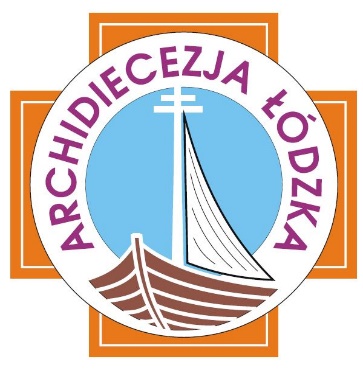 Kurii Metropolitalnej ŁódzkiejREGULAMINXVIII ARCHIDIECEZJALNEGO KONKURSU BIBLIJNEGODZIEJE APOSTOLSKIE CZĘŚĆ 2ORGANIZATORWydział Katechetyczny Kurii Metropolitalnej Łódzkiej.Odpowiedzialna za zorganizowanie i przeprowadzenie konkursu: Katarzyna Owczarek.ADRESAT KONKURSUUczniowie szkół podstawowych z terenu Archidiecezji Łódzkiej z poziomów klas w dwóch grupach:uczniowie klas V i VIuczniowie klas VII i VIIICELE KONKURSU- pogłębienie wiary,- poszerzenie umiejętności korzystania z Pisma Świętego,- uzyskanie dodatkowych wiadomości o życiu Apostołów po Wniebowstąpieniu Jezusa,- kształtowanie postaw uczniów Chrystusa,- zachęcenie do lektury Biblii.PRZEDMIOT OCENY KONKURSOWEJKomisje konkursowe będą oceniać wiedzę i umiejętności uczestników z zakresu religii katolickiej w oparciu o podstawę programową nauczania religii w szkole podstawowej w klasach V-VIII.OBOWIĄZUJĄCA LITERATURAPismo Święte Starego i Nowego Testamentu w przekładzie z Języków oryginalnych. Biblia Tysiąclecia. Wydanie IV. Wydawnictwo Pallottinum, Poznań 2003 (ISBN 83-7014-218-4) www.biblia.pl - Dzieje Apostolskie, rozdziały od 17 do 28.STRUKTURA I PRZEBIEG KONKURSUKonkurs jest organizowany w dwóch etapach:etap I – szkolny,etap II – archidiecezjalny.Eliminacje konkursowe na I etapie przeprowadza Szkolna Komisja Konkursowa powołana przez dyrektora szkoły. Szkolna Komisja Konkursowa powinna liczyć minimum trzy osoby.Eliminacje konkursowe na II etapie przeprowadza Komisja Konkursowa powołana przez Dyrektora Wydziału Katechetycznego Kurii Metropolitalnej Łódzkiej. W skład Komisji Konkursowej wchodzą co najmniej cztery osoby.W skład komisji konkursowej nie może wchodzić nauczyciel, który jest rodzicem lub opiekunem prawnym uczestnika danego etapu konkursu.Eliminacje na obu stopniach konkursu są przeprowadzane w formie pisemnej.Zestawy zadań konkursowych oraz model odpowiedzi ze schematem punktowania na eliminacje szkolne i archidiecezjalne przygotowuje Komisja Konkursowa (odpowiednio dla grup).Prace konkursowe będą opatrzone pieczęcią organizatora konkursu.Podczas eliminacji szkolnych i archidiecezjalnych uczestnicy wykonują zadania, które będą wymagały wiedzy o życiu i działalności misyjnej Apostołów po Wniebowstąpieniu Jezusa, umiejętności poprawnego zapisu nazw, imion i miejscowości, funkcjonalnego wykorzystania posiadanej wiedzy.Eliminacje konkursowe przeprowadza się w wydzielonych salach z uwzględnieniem zasady samodzielności pracy.Podczas eliminacji na obu stopniach konkursu w sali mogą przebywać wyłącznie uczestnicy konkursu i członkowie komisji konkursowej.Szkoły zainteresowane konkursem pisemnie zgłaszają organizatorowi gotowość udziału w konkursie (Załącznik nr 1 – KARTA ZGŁOSZENIA UCZESTNICTWA SZKOŁY W KONKURSIE).Kartę zgłoszenia szkoły do konkursu należy przesłać pocztą elektroniczną na adres: dziejeapostolskiekonkurs@gmail.com do dnia 5 stycznia 2024 r.Szkolna Komisja Konkursowa przeprowadza eliminacje na I etapie konkursu w terminie wskazanym przez Komisję Konkursową.Zestaw zadań konkursowych na eliminacje szkolne (dla każdej grupy uczniów inny) wraz z modelem odpowiedzi i schematem punktowania zostanie przekazany zainteresowanym szkołom przez Komisję Konkursową pocztą elektroniczną (na adres wskazany w KARCIE ZGŁOSZENIA UCZESTNICTWA SZKOŁY W KONKURSIE), najpóźniej na dwa dni przed terminem eliminacji.Szkolna Komisja Konkursowa, zachowując zasadę poufności, powiela egzemplarz zestawu zadań konkursowych (w ilości odpowiadającej liczbie uczestników w grupach).Uczestnik eliminacji na I etapie konkursu, w warunkach kontrolowanych przez Szkolną Komisję Konkursową, rozwiązuje test sprawdzający składający się z zadań otwartych i zamkniętych.Na rozwiązanie testu sprawdzającego przeznacza się 45 minut, nie włączając czasu na sprawy organizacyjne.Szkolna Komisja Konkursowa dokonuje oceny testów według kryteriów przyznawania punktów określonych przez Komisję Konkursową.Szkolna Komisja Konkursowa, po sprawdzeniu i ocenieniu prac konkursowych, kwalifikuje i zgłasza do eliminacji archidiecezjalnych maksymalnie trzech uczestników z każdej grupy, z których każdy osiągnie co najmniej 70 % liczby punktów możliwych do uzyskania na tym etapie.W przypadku, gdy kilkoro uczniów osiągnie wymagany wynik, decyzję o zakwalifikowaniu do eliminacji na II etapie konkursu pozostawia się Szkolnej Komisji Konkursowej.Przewodniczący Szkolnej Komisji Konkursowej przesyła Komisji Konkursowej kartę zgłoszenia uczniów (Załącznik nr 2) pocztą elektroniczną na adres dziejeapostolskiekonkurs@gmail.com do dnia 19 stycznia 2024 r.Uczestnicy zakwalifikowani do II etapu konkursu stawiają się w siedzibie Kurii Metropolitalnej Łódzkiej w terminie wyznaczonym przez Komisję Konkursową.Każdy uczestnik eliminacji archidiecezjalnych, w warunkach kontrolowanych przez Komisję Konkursową, rozwiązuje test sprawdzający składający się z zadań otwartych i zamkniętych.Na rozwiązanie testu sprawdzającego przeznacza się 90 minut, nie włączając czasu na sprawy organizacyjne.Pisemne prace uczestników eliminacji na II etapie konkursu będą kodowane w sposób określony przez Przewodniczącego Komisji Konkursowej.Komisja Konkursowa dokona oceny prac konkursowych według jednolitego systemu punktowego.O miejscu w konkursie decyduje liczba punktów uzyskanych podczas eliminacji archidiecezjalnych.Po sprawdzeniu i ocenieniu prac konkursowych Komisja Konkursowa odkoduje prace uczestników i sporządzi listę finalistów, spośród których, na podstawie liczby punktów, wyłoni laureatów (miejsca od I do III), ustali kolejność lokat finalistów konkursu, powiadomi pisemnie szkoły laureatów.Laureatami konkursu zostaną ci uczniowie, z których każdy uzyska liczbę punktów mieszczącą się w przedziale punktowym ustalonym przez Komisję Konkursową (przedział punktowy będzie zależny od maksymalnej liczby punktów uzyskanych przez uczestników).Finalistami konkursu zostaną ci uczniowie, którzy zakwalifikowali się do eliminacji archidiecezjalnych i wzięli w nich udział.Podsumowanie Konkursu odbędzie podczas II Dnia Wspólnoty Archidiecezji Łódzkiej. Przewodniczący Szkolnych Komisji Konkursowych zostaną powiadomieni o dniu i godzinie Podsumowania przez Przewodniczącego Komisji Konkursowej pocztą elektroniczną.TERMINARZ KONKURSUZgłoszenie szkoły do konkursu – do 5 stycznia 2024 rEliminacje szkolne – 10 stycznia 2024 rZgłoszenie uczniów do drugiego etapu – 19 stycznia 2024 rEliminacje archidiecezjalne – 6 marca 2024 rO dokładnym terminie i godzinie przeprowadzenia eliminacji na II etapie konkursu szkoły zostaną powiadomione pocztą elektroniczną.ZGŁASZANIE SZKÓŁ I UCZNIÓW DO KONKURSUKARTĘ ZGŁOSZENIA UCZESTNICTWA SZKOŁY W KONKURSIE (Załącznik nr1) należy przesłać pocztą elektroniczną na adres dziejeapostolskiekonkurs@gmail.com.KARTĘ ZGŁOSZENIA UCZESTNICTWA UCZNIÓW W KONKURSIE (Załącznik nr 2) należy przesłać pocztą elektroniczną na adres dziejeapostolskiekonkurs@gmial.com.UWAGA! Do KARTY ZGŁOSZENIA UCZESTNICTWA UCZNIÓW W KONKURSIE należy dołączyć zgodę rodziców/opiekunów prawnych (Załącznik nr 3).MIEJSCE PRZEPROWADZENIA ELIMINACJI KONKURSOWYCHEliminacje na I etapie – szkoła macierzysta uczestnika konkursuEliminacje na II etapie – Kuria Metropolitalna Łódzka przy ul. Skorupki 3 w ŁodziO ewentualnej zmianie miejsca przeprowadzenia eliminacji na II etapie konkursu Przewodniczący Szkolnych Komisji Konkursowych zostaną powiadomieni pocztą elektroniczną.SPOSÓB I TERMIN OGŁOSZENIA WYNIKÓWWyniki konkursu zostaną umieszczone na stronie www.katecheza.lodz.pl do dnia 15 marca 2024 r.NAGRODYLaureaci konkursu otrzymają dyplomy oraz nagrody.Nauczyciele laureatów zostaną uhonorowani dyplomami.Finaliści konkursu otrzymają dyplomy.UWAGI KOŃCOWEDo eliminacji archidiecezjalnych mogą przystąpić tylko ci uczniowie, którzy zostali zgłoszeni do udziału w konkursie.Niestawienie się ucznia w wyznaczonej godzinie rozpoczęcia eliminacji na każdym z etapów konkursu, oznacza rezygnację z udziału w konkursie.Każdy uczeń przystępując do eliminacji na II etapie konkursu zobowiązany jest do okazania ważnej legitymacji szkolnej.Uczestnicy eliminacji konkursowych powinni być zaopatrzeni w niezbędne przybory szkolne - długopis z niebieskim wkładem.Podczas eliminacji na obu stopniach konkursu uczestnicy nie mogą używać korektorów.Podczas eliminacji na obu stopniach konkursu uczestnicy nie mogą korzystać z żadnych materiałów źródłowych oraz nośników elektronicznych.Wyniki konkursu zatwierdzone przez Komisję Konkursową są ostateczne.ZAŁĄCZNIKIZałącznik nr 1 - KARTA ZGŁOSZENIA UCZESTNICTWA SZKOŁY W KONKURSIEZałącznik nr 2 - KARTA ZGŁOSZENIA UCZESTNICTWA UCZNIÓW W KONKURSIEZałącznik nr 3 - ZGODA RODZICA (OPIEKUNA PRAWNEGO) NA UDZIAŁ DZIECKA W KONKURSIE I NA PRZETWARZANIE JEGO DANYCH OSOBOWYCHZałącznik nr 4 - KWESTIONARIUSZ ANKIETY EWALUACJI KONKURSUZAŁĄCZNIK NR 1.............................................							........................... (pieczęć Szkoły)								(data)Wydział Katechetyczny KuriiMetropolitalnej Łódzkiejul. I. Skorupki 390 – 458 ŁódźKOMISJA KONKURSOWAXVIII ARCHIDIECEZJALNEGO KONKURSU BIBLIJNEGODZIEJE APOSTOLSKIE CZĘŚĆ 2KARTA ZGŁOSZENIA UCZESTNICTWA SZKOŁY W KONKURSIEPEŁNA NAZWA SZKOŁY: ....................................................................................................................……………………………………………………………………………………………………………DOKŁADNY ADRES SZKOŁY: ............................................................................................................ADRES E-MAIL: ………………………………………………………………………………………..TELEFON SZKOŁY: ……………………………………………………………………………………DZIELNICA: .............................................................................................................................................INNE INFORMACJE WAŻNE DLA ORGANIZATORA KONKURSU: ...................................................................................................................................................................................................................AKCEPTACJA DYREKTORA SZKOŁY.....................................................................(podpis i pieczęć Dyrektora Szkoły)KARTĘ ZGŁOSZENIA UCZESTNICTWA SZKOŁY W KONKURSIE należy przesłać pocztą elektroniczną na adres dziejeapostolskiekonkurs@gmail.com do 5 stycznia 2024 r.Organizator konkursu:Wydział Katechetyczny Kurii Metropolitalnej Łódzkiej – Katarzyna OwczarekZAŁĄCZNIK NR 2.............................................							........................... (pieczęć Szkoły)								(data)Wydział Katechetyczny KuriiMetropolitalnej Łódzkiejul. I. Skorupki 390 – 458 ŁódźKOMISJA KONKURSOWAXVIII ARCHIDIECEZJALNEGO KONKURSU BIBLIJNEGODZIEJE APOSTOLSKIE CZĘŚĆ 2KARTA ZGŁOSZENIA UCZESTNICTWA UCZNIÓW W KONKURSIEPEŁNA NAZWA SZKOŁY: .....................................................................................................................DOKŁADNY ADRES SZKOŁY: .............................................................................................................DZIELNICA: .............................................................................................................................................LICZBA UCZESTNIKÓW ELIMINACJI SZKOLNYCH: ……………………………………………..AKCEPTACJA DYREKTORA SZKOŁY.....................................................................(podpis i pieczęć Dyrektora Szkoły)KARTĘ ZGŁOSZENIA UCZESTNICTWA UCZNIÓW W KONKURSIE należy przesłać pocztą elektroniczną na adres dziejeapostolskiekonkurs@gmial.com do 19 stycznia 2024 r.UWAGA! Do KARTY ZGŁOSZENIA UCZESTNICTWA UCZNIÓW W KONKURSIE należy dołączyć zgodę rodziców/opiekunów prawnych (Załącznik nr 3).Organizator konkursu:Wydział Katechetyczny Kurii Metropolitalnej Łódzkiej – Katarzyna OwczarekZAŁĄCZNIK NR 3ZGODA RODZICA (OPIEKUNA PRAWNEGO) NA UDZIAŁ DZIECKA W KONKURSIE I NA PRZETWARZANIE JEGO DANYCH OSOBOWYCHJa................................................. (imię i nazwisko), jako rodzic mający pełną władzę rodzicielską (albo opiekun) oświadczam, iż wyrażam zgodę na przetwarzanie danych osobowych mojego małoletniego dziecka.......................................................... (imię nazwisko), ucznia........................................................................ (nazwa szkoły wraz z miejscowością) do celów związanych z jego udziałem w XVIII ARCHIDIECEZJALNYM KONKURSIE BIBLIJNYM DZIEJE APOSTOLSKIE CZĘŚĆ 2 organizowanym przez Wydział Katechetyczny Kurii Metropolitalnej Łódzkiej w roku 2023/2024.Wyrażam także zgodę na publikowanie imienia i nazwiska.......................................................(także: szkoły, klasy, liczby zdobytych punktów, zajętego w konkursie miejsca) oraz wizerunku za pomocą środków społecznego przekazu.Oświadczam, że zapoznałam/em się z Regulaminem konkursu i akceptuję jego postanowienia..........................(miejscowość, data)..........................(podpis rodzica lub opiekuna prawnego)ZAŁĄCZNIK NR 4KWESTIONARIUSZ ANKIETY EWALUACJI KONKURSUDrodzy Uczniowie!Serdecznie prosimy o czytelne wypełnienie niniejszego kwestionariusza. Wasze szczere wypowiedzi i uwagi dotyczące przebiegu konkursu ułatwią nam zorganizowanie i przeprowadzenie kolejnej edycji konkursu.Ankieta jest anonimowa. Wypełniając ankietę należy oznaczyć krzyżykiem wybrany wariant (warianty) odpowiedzi oraz odpowiedzieć na pytania.Informacje na temat konkursu i jego regulaminu uzyskałaś/uzyskałeś od:nauczyciela ................................,(nazwa przedmiotu)innego nauczyciela ................................,(nazwa przedmiotu)ucznia Twojej szkoły,ucznia innej szkoły,rodziców,za pośrednictwem Internetulubprzystępując do konkursu nie znałam/znałem regulaminu.Tematyka oraz określony regulaminem zakres wiedzy i umiejętności wymagały:samodzielnej pracy pod kierunkiem nauczyciela,udziału w zajęciach pozalekcyjnych, np. koła zainteresowań, inne,uczestnictwa w zajęciach pozaszkolnych,pomocy ze strony rodzicówlubdo konkursu przygotowałaś się sama /przygotowałeś się sam.Regulamin Konkursu był dla Ciebie:zrozumiały,niezrozumiały,nie przeczytałam/przeczytałem regulaminu,nie mam zdania.Najtrudniejsze dla Ciebie były eliminacje na etapie:szkolnym,archidiecezjalnym.Które z zadań konkursowych sprawiły Ci najwięcej kłopotu – były dla Ciebie najtrudniejsze? Dlaczego?..................................................................................................................................................................................................................................................................................................Czy jesteś zadowolona/zadowolony z udziału w konkursie?a. tak (dlaczego?) ....................................................................................................................................................................................................................................................................b. nie (dlaczego?) ....................................................................................................................................................................................................................................................................c. nie mam zdania.Czy chciałabyś/chciałbyś coś zmienić w przebiegu konkursu?a. tak (co? i dlaczego?) ............................................................................................................................................................................................................................................................b. nie,c. nie mam zdania.Czy będziesz uczestniczyła/uczestniczył w kolejnej edycji konkursu?.................................................................................................................................................Za wypełnienie ankiety dziękujeOrganizator XVIII ARCHIDIECEZJALNEGO KONKURSU BIBLIJNEGODZIEJE APOSTOLSKIE CZĘŚĆ 2LP.IMIĘ I NAZWISKO UCZNIA(wpisać drukowanymi literami)KLASAIMIĘ I NAZWISKONAUCZYCIELA PROWADZĄCEGOPODPIS NAUCZYCIELA PROWADZĄCEGOUczniowie klas V i VIUczniowie klas V i VIUczniowie klas V i VIUczniowie klas V i VIUczniowie klas V i VI1.2.3.Uczniowie klas VII i VIIIUczniowie klas VII i VIIIUczniowie klas VII i VIIIUczniowie klas VII i VIIIUczniowie klas VII i VIII1.2.3.